Rádiologická klinika Bratislavaa Slovenská rádiologická spoločnosť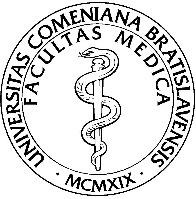 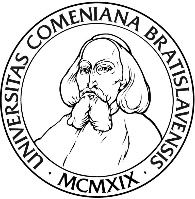 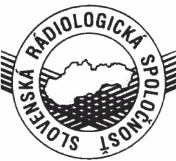 organizuje v termíne:07. – 09. novembra 2019POSTGRADUÁLNY  KURZINTERVENČNÁ RÁDIOLÓGIAKurz je určený pre mladých rádiológov, ktorí sú v príprave pred atestáciou z rádiológie 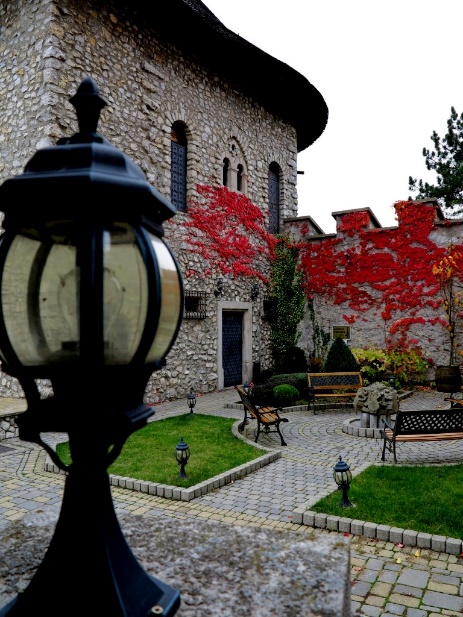 SmoleniceKongresové centrum SAVSmolenický zámokOrganizačné zabezpečenie:  C&C Slovakia s.r.o.Záväzná PRIHLÁŠKA POSTGRADUÁLNY KURZ INTERVENČNÁ RÁDIOLÓGIA07.-09. november 2019  Smolenice, Smolenický zámokZáväznú prihlášku je nutné vyplniť tlačeným písmom a zaslať ju faxom, poštou alebo e-mailom.Meno a priezvisko:      Pracovisko:      Fakturačná  adresa:      Mobil:        E-mail:       (Pokiaľ prihláška nebude kompletne vypísaná, nebude akceptovaná!!)		REGISTRAČNÉ  POPLATKYPri platbe do 30.10.2019			   	€  150,00*	               	        Platba na mieste v hotovosti			     	€  200,00*			 					* cena zahŕňa kongresové materiály  a vstup na vedecký program počas kurzu. UBYTOVANIE v 2., 3. a 4 lôžkových izbách Ubytovanie na Smolenickom zámku je obmedzené, preto prosíme o zasielanie prihlášok v čo najkratšom termíne.  Ďakujeme za pochopenie	Hotel                          		 						      				 07.-08.11.2019			 08.-09.11.2019	Cena ubytovania:		€ 40,00* osoba/posteľ			€ 40,00* osoba/posteľ	                                                                                          *Ceny ubytovania zahŕňajú raňajky /švédske stoly/,DPH a miestnu taxu.Na prihláške uvádzajte mailové adresy a telefónne čísla pre rýchlu komunikáciu!!!REGISTRAČNÝ POPLATOK A POPLATKY ZA ĎALŠIE OBJEDNANÉ SLUŽBY UHRADÍM:	prevodom z účtu (uviesť fakturačné údaje pre vystavenie faktúry):      Ubytovanie bude zaregistrované až po uhradený vystavenej faktúry. 	*sponzor:       Organizátor a technické zaistenie kongresu:C&C Slovakia, s.r.o.Hraničiarska 76, 851 10 BratislavaFax.: 00421 2 6867 3699e-mail: ccslovakia@gmail.comweb.: www.cacslovakia.skSvojim podpisom súhlasím s podmienkami uvedenými na záväznej prihláške. Dátum:      						Podpis:      *UPOZORNENIE!!Sponzorovanie účasti  na  sústavnom vzdelávaní (okrem kongresového poplatku a stravovania) sa podľa zákona č. 333/2014 Zz. (dopĺňa zákon č. 595/2003 Z.z. o daní s príjmov) považuje za nepeňažný príjem a preto sa bude zdaňovať!! Organizátorovi ako aj firmám, ktoré budú lekárov sponzorovať, vyplýva povinnosť nahlásiť sponzorovaných lekárov na Finančnú správu – daňové riaditeľstvo.